ULUDAĞ ÜNİVERİSTESİ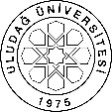 					   SOSYAL BİLİMLER ENSTİTÜSÜ2017-2018 EĞİTİM-ÖĞRETİM YILI BAHAR YARIYILI BÜTÜNLEME SINAV PROGRAMI ÇİZELGESİProgram	:  Yüksek Lisans                               Tezsiz Yüksek Lisans                                        DoktoraAnabilim Dalı / Bilim Dalı	:  Sosyoloji/Sosyoloji		Anabilim Dalı Başkanı								Enstitü Müdürü	(Unvan, Ad Soyad, Tarih, İmza)							(Unvan, Ad Soyad, Tarih, İmza) Dersin KoduDersin KoduDersin AdıDersinDersinDersinDersinDersinÖğretim ÜyesiAdı SoyadıSınav TarihiSınav SaatiSınavın YeriGözetmenDersin KoduDersin KoduDersin AdıTürüTULAKTSSOS5102Batı Politika Klasiklerine Sosyolojik Bakış II                      Z34Doç. Dr. Bengül Güngörmez03.09.201813.00E-216Hüseyin DamakSOS5104Bilim Ve İktidar İlişkileriZ35Doç. Dr. Bengül Güngörmez03.09.201815.00E-216Ozan AşıkSOS5116Sosyal TeoriS25Doç. Dr.Rıza Sam04.09.201815.00E-216Hasan YeniçırakSOS5105Sosyo-Politik EkonomiS25Doç. Dr. Rıza Sam05.09.201815.00E-216Mihriban ŞensesSOS5118Şarkiyatçılık Ve BatıcılıkS25Doç. Dr. Bengül Güngörmez06.09.201815:00E-216Evren DinçerSOS5110Din ve PolitikaS25Doç. Dr. İbrahim Keskin07.09.201815:00E-216Ayşe Yıldız